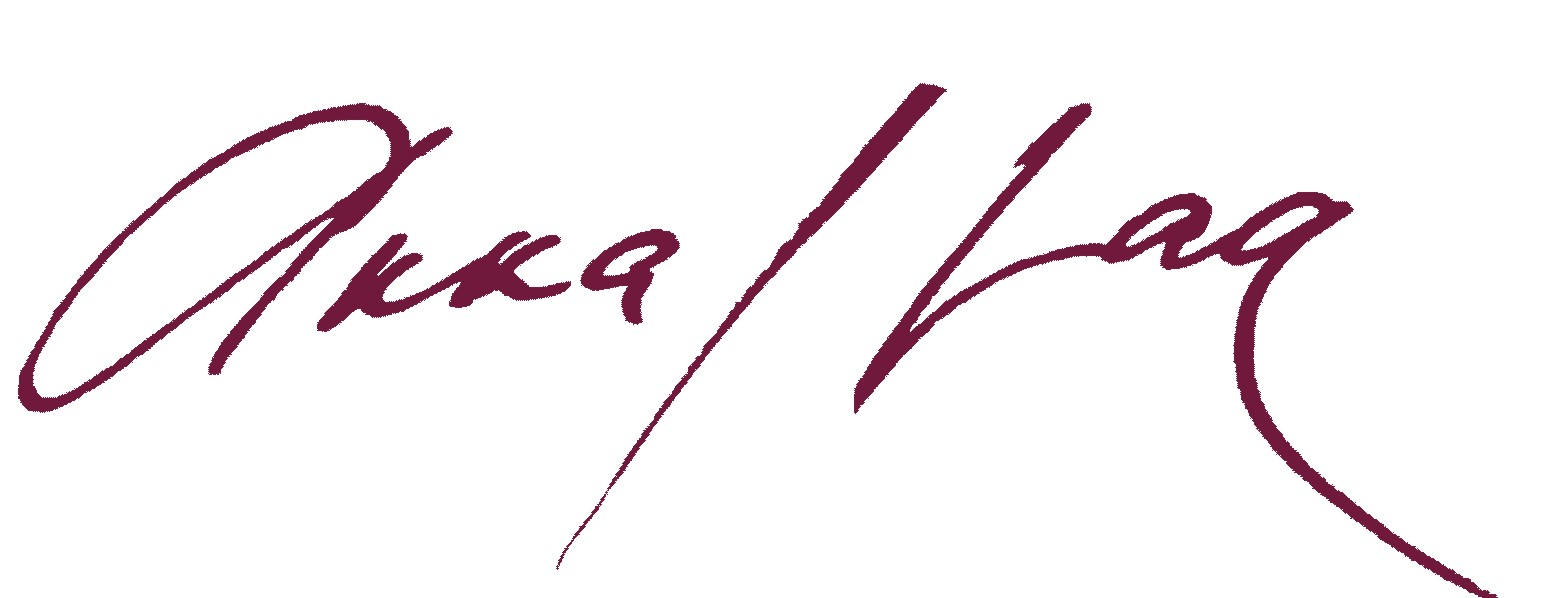 Pieteikumsuzņemšanai  par AKKA/LAA biedru(juridiskām personām)Ar šo apliecinu, ka ……………………………………………..……………………………….…………………..……………………………..…., (Juridiskās personas nosaukums,)……………………………………………..……………………………….…………………..……………………………..….,(Adrese)…………………..………………………………………………..…. ,(Reģistrācijas numurs)vēlas kļūt par Biedrības Autortiesību un komunicēšanās konsultāciju aģentūra / Latvijas Autoru apvienība (AKKA/LAA) biedru un apliecinu, ka juridiskajai personai ir zināmi AKKA/LAA mērķi un darbības principi, kā arī biedru pienākumi un tiesības. Juridiskā persona vēlas ar savu dalību AKKALAA veicināt šīs biedrības darbu autortiesību sistēmas sakārtošanā Latvijas Republikā, kā arī apņemas pildīt AKKA/LAA biedru pienākumus.Iepazinos un saņēmu sekojošu dokumentu kopijas: 1) Biedrības Autortiesību un komunicēšanās konsultāciju aģentūra / Latvijas Autoru apvienība  13.01.2005. Padomes sēdes protokola izraksts; 2) Biedrības Autortiesību un komunicēšanās konsultāciju aģentūra / Latvijas Autoru apvienība  statūti. ……………………………………………..……………………………….……………………………............................…………(Juridiskās personas nosaukums,)pilnvarotā persona	…………………………………….................................………………………………………… (Vārds, uzvārds)…………………….....………….........…………		………...…………....................................…….……………  (Datums)     					(Paraksts)